 Weekly Newsletter (Section1 - Important Information)Friday 14th January 2022Dear Parents and Carers,The 2 Johns’ E-Safety Parent and Carer WorkshopWe would love for you to join us on Wednesday 23rd February at 9am for an E-Safety workshop which will be run by The 2 Johns’ . The 2 Johns are both qualified Police Trainers, CEOP Ambassador trainers and have a wealth of practical knowledge and experience to support, guide and inform parents, carers, staff and pupils through a digital age and learning to stay safe online. We look forward to seeing you there!Key stage 1 playgroundNext week some work will be taking place in the KS1 playground area. Which will cause some disruption to the usual drop of and pick up routine. We are expecting work to take place after drop off on Monday 17th January so we do not anticipate any changes to normal morning drop off.  On Monday and Wednesday afternoon year 1 children will be released to parents in the junior playground on the junior side of the building. Please enter via gate 1.  Reception children will leave via their normal playground.On Wednesday afternoon the Reception children will be released class by class from the main door next to the Nursery where they will enter in the morning. To ensure that this is done safely we will stagger the end of day collection times- Antigua-2.50pm, St Lucia-2.55pm and Barbados-3.00pm. Should there be any changes to these details we will send details via School Ping. Thank you for your understanding. PE KitPlease make sure that your child has their PE Kits on their PE days. All children wear Green/black PE shorts or Jogging bottoms, white t-shirt and trainers. Year 4 now has PE on Thursday as they are no longer attending Swimming lessons. Parking We have had some concerns raised by our neighbours about parents and carers who are continuing to park unsafely and or block driveways. Please be mindful of parking safely. We appreciate that parking at the beginning and end of the school day can be difficult, please respect one another by speaking kindly and avoid using inappropriate language. STREET DANCE CLASSES at MEAD PRIMARY SCHOOLAfter a very successful 1st term at Mead Primary school I am thrilled to be able to open our books to new pupils.  The first session is offered as a FREE TRIAL! Classes held on a Tuesday evening as detailed below:Tuesdays - KS2 Hall16.15 – 17.00 Junior Bopz Musical Theatre and Street Dance for children aged 4-5 years 17.00 – 17.45 Junior Street Dance – School Years 1 & 217.45 – 18.30 Middle Street Dance – School Years 3 – 6For further information please contact Miss Charlotte on the details belowInfo@dancetheatreartsacademy.co.ukwww.dancetheatreartsacademy.co.uk01708 922219COVID -19 Information from Havering Local AuthorityKey Information and datesSquid loginHavering Catering Lunch MenuFriday 11th February		Last day of school.Monday 21st February		School Closed to children - Staff INSET DayTuesday 22nd February		Children return to school (8-40 start as normal)Wednesday 23rd February 	The 2 Johns’ E-safety workshop for Parents and carers KS2 Hall at 9amThursday 10th March		Reading and Phonics Parent Partnership Morning  in the KS2 hall at 9amYours sincerely,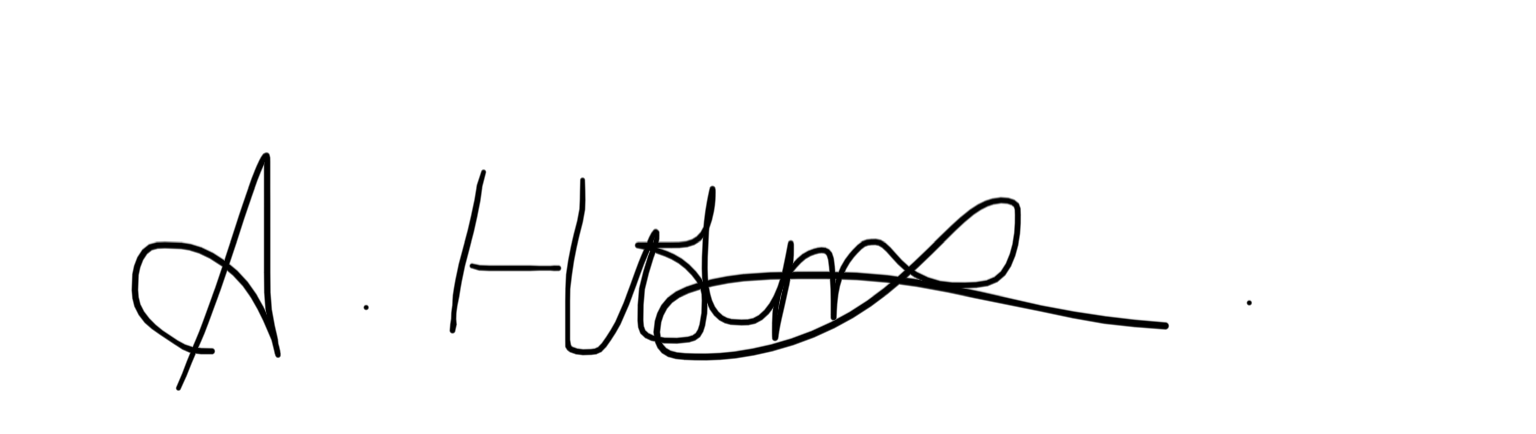 Ms A HolmesHead of SchoolWeekly Newsletter (Section 2 - Amazing Awards!)